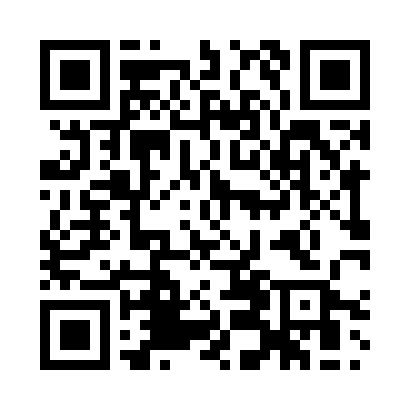 Prayer times for Addebull, GermanyMon 1 Apr 2024 - Tue 30 Apr 2024High Latitude Method: Angle Based RulePrayer Calculation Method: Muslim World LeagueAsar Calculation Method: ShafiPrayer times provided by https://www.salahtimes.comDateDayFajrSunriseDhuhrAsrMaghribIsha1Mon4:456:561:285:008:0210:042Tue4:426:531:285:018:0410:073Wed4:396:511:285:028:0610:094Thu4:356:481:275:038:0810:125Fri4:326:461:275:048:1010:156Sat4:286:431:275:058:1110:177Sun4:256:411:265:068:1310:208Mon4:226:381:265:078:1510:239Tue4:186:361:265:088:1710:2610Wed4:146:331:265:098:1910:2911Thu4:116:311:255:108:2110:3212Fri4:076:281:255:118:2310:3513Sat4:036:261:255:128:2510:3814Sun4:006:231:255:138:2710:4115Mon3:566:211:245:148:2910:4416Tue3:526:191:245:158:3110:4717Wed3:486:161:245:168:3310:5118Thu3:446:141:245:168:3410:5419Fri3:406:121:235:178:3610:5720Sat3:366:091:235:188:3811:0121Sun3:326:071:235:198:4011:0422Mon3:276:051:235:208:4211:0823Tue3:236:021:235:218:4411:1124Wed3:196:001:225:228:4611:1525Thu3:145:581:225:238:4811:1926Fri3:125:561:225:238:5011:2327Sat3:115:531:225:248:5211:2528Sun3:105:511:225:258:5411:2629Mon3:095:491:225:268:5511:2730Tue3:085:471:225:278:5711:27